Информация о наличии (отсутствии) технической возможности подключения (технологического присоединения) к системе теплоснабжения, а также о ходе реализации заявок на подключение (технологическое присоединение) к системе теплоснабженияТариф установлен дифференцированно по системам теплоснабжения?Тариф установлен дифференцированно по системам теплоснабжения?нетнетнетнетнет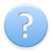 Отчётный периодОтчётный периодОтчётный периодОтчётный периодОтчётный периодКварталКварталII кварталII кварталII кварталII кварталII кварталГодГод20152015201520152015Является ли данное юридическое лицо подразделением (филиалом) другой организацииЯвляется ли данное юридическое лицо подразделением (филиалом) другой организациинетнетнетнетнетВид деятельностиВид деятельностипроизводство (некомбинированная выработка)+передача+сбытпроизводство (некомбинированная выработка)+передача+сбытпроизводство (некомбинированная выработка)+передача+сбытпроизводство (некомбинированная выработка)+передача+сбытпроизводство (некомбинированная выработка)+передача+сбытСистема теплоснабжения (одна или несколько), в отношении которой(-ых) установлен единый тарифСистема теплоснабжения (одна или несколько), в отношении которой(-ых) установлен единый тарифСистема теплоснабжения (одна или несколько), в отношении которой(-ых) установлен единый тарифСистема теплоснабжения (одна или несколько), в отношении которой(-ых) установлен единый тарифСистема теплоснабжения (одна или несколько), в отношении которой(-ых) установлен единый тарифСистема теплоснабжения (одна или несколько), в отношении которой(-ых) установлен единый тарифСистема теплоснабжения (одна или несколько), в отношении которой(-ых) установлен единый тарифСистема теплоснабжения (одна или несколько), в отношении которой(-ых) установлен единый тарифМУП ЖКХ "Лянинское"МУП ЖКХ "Лянинское"МУП ЖКХ "Лянинское"МУП ЖКХ "Лянинское"МУП ЖКХ "Лянинское"МУП ЖКХ "Лянинское"МУП ЖКХ "Лянинское"МУП ЖКХ "Лянинское"№ п/пМуниципальный районМуниципальный район№ п/пМуниципальное образованиеОКТМООКТМО№ п/пНаименование системы теплоснабжения*Резерв мощности системы теплоснабжения в течение квартала, Гкал/час12234556781Здвинский муниципальный районЗдвинский муниципальный район1Лянинское50613410506134101производство (некомбинированная выработка)+передача+сбыт0,801Здвинский муниципальный районЗдвинский муниципальный район1Лянинское5061341050613410Добавить систему теплоснабженияДобавить систему теплоснабжения1Здвинский муниципальный районЗдвинский муниципальный районДобавить МОИнформация о наличии (отсутствии) технической возможности подключения (технологического присоединения)*Информация о наличии (отсутствии) технической возможности подключения (технологического присоединения)*Информация о наличии (отсутствии) технической возможности подключения (технологического присоединения)*МУП ЖКХ "Лянинское"МУП ЖКХ "Лянинское"№ п/пНаименование показателяЗначениеА121Количество поданных заявок на подключение (технологическое присоединение) к системе теплоснабжения в течение квартала, шт.02Количество исполненных заявок на подключение (технологическое присоединение) к системе теплоснабжения в течение квартала, шт.03Количество заявок на подключение (технологическое присоединение) к системе  теплоснабжения, по которым принято решение об отказе  в подключении (технологическом присоединении) в течение квартала, шт.04Причины отказа в подключенииДобавить причину